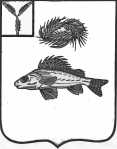 СОВЕТНОВОСЕЛЬСКОГО МУНИЦИПАЛЬНОГО ОБРАЗОВАНИЯЕРШОВСКОГО  РАЙОНА САРАТОВСКОЙ ОБЛАСТИРЕШЕНИЕот  29 ноября 2017 года                                                                   № 88-164О внесение изменений и дополнений в решение Совета Новосельского МО  №86-160 от 20.11. 2017 г.«Об    установлении   налога  на имущество физических лиц »     	В соответствии со статьями 12,15 и главой 32 «Налог на имущество физических лиц» Налогового кодекса Российской Федерации, законом Саратовской области «Об установлении единой даты начала применения на территории Саратовской области порядка определения налоговой базы по налогу на имущество физических лиц исходя из кадастровой стоимости объектов налогообложения», руководствуясь Уставом Новосельского муниципального образования  Ершовского  района Саратовской области, Совет Новосельского муниципального образования  РЕШИЛ:  	1.Внести изменения и дополнения  в решение Совета Новосельского МО №86-160 от 20.11.2017 г. « Об установлении налога на имущество физических лиц»:1.1. абзац 5 изложить в следующей редакции «0,3 процента в отношении жилых домов, квартир, комнат».1.2.добавить пункт 4 следующего содержания:  4.   Налоговые льготы, по налогу на имущество физических лиц, предоставляются в соответствии со статьёй 407 главы 32 Налогового кодекса Российской Федерации  и действуют в полном объеме.1.3. добавить пункт 5 следующего содержания:   5.  Порядок и сроки уплаты налога на имущество физических лиц предусмотрены статьей 409 главы 32 Налогового кодекса Российской Федерации. 2. пункты 4 и 5 считать пунктами 6  и 7 соответственно.3.Настоящее решение разместить на официальном сайте администрации Ершовского муниципального района.	Глава Новосельскогомуниципального образования :                                             Н.А. Закурдаев. 